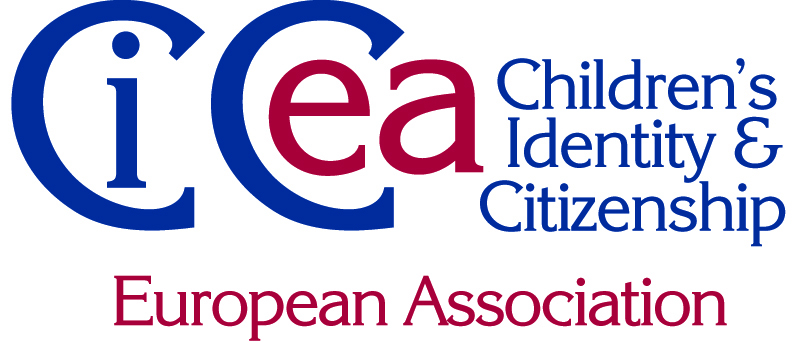 CiCea research grant application form	RESEARCH PROJECT PURPOSEHYPOTHESISPROJECT ABSTRACTAIMS & OBJECTIVESPROJECT TEAM [A one page cv must be attached for each partner in the Appendices. You may add more lines if you have more partners. PROJECT BACKGROUNDMETHODOLOGYTIMELINEBUDGETBUDGET OVERVIEWSTATISTICAL CONSIDERATIONSEXPECTED OUTCOMES OF STUDYINSTITUTIONAL APPROVAL APPENDIXNOTE: The deadline for applications is December 15th and e-mailed to the Association office (ciceassociation@gmail.com). Inquiries should be addressed to Beata Krzywosz-Rynkiewicz, CiCea Research and Publication Officer at: beata.rynkiewicz@wp.plDATE SUBMITTEDPROJECT NAME & ACRONYM SUBMITTED BYNAME, ADDRESS & EMAIL OF SUBMITTING PARTYNAME, ROLE & EmailQUALIFICATIONSUp to 5 publication titles12345SCOPE OF PROBLEMREVIEW OF RELEVANT LITERATUREWHY THIS STUDY NEEDS TO BE DONETHEORETICAL BASISLONG-TERM USES OF RESEARCHDESIGN OF THE STUDYDATA COLLECTION PROCEDURESTRAINING PROCEDURESFACILITY & EQUIPMENT ACCESSCONFIDENTIALITY PROCEDURESLIMITATIONSALTERNATIVE METHODOLOGIESACTIVITYPROJECTED DATEITEM DESCRIPTIONPRICEQUANTITYTOTALTOTALTOTALTOTALFILE NAMEDESCRIPTIONLOCATION attachment / link